FORMULAREFormularul nr. 1Operator economicofertant/asociat/subcontractant/tert sustinator……………………(denumire/sediu)DECLARATIE privind privind neincadrarea in prevederile art. 164 al Legii nr. 98/2016Subsemnatul, ....................................... reprezentant al ................................................................. (denumirea operatorului economic, ofertant/ asociat/ subcontractant/ tert sustinator) in calitate de ofertant/ asociat/ subcontractant/ tert sustinator, declar pe propria raspundere, sub sanctiunea excluderii din procedura de achizitie publica si sub sanctiunile aplicabile faptei de fals in acte publice, ca nu am fost condamnat prin hotarâre definitiva a unei instante judecatoresti, pentru comiterea uneia dintre urmatoarele infractiuni:a). constituirea unui grup infractional organizat, prevazuta de art. 367 din Legea nr. 286/2009 privind Codul penal, cu modificarile si completarile ulterioare, sau de dispozitiile corespunzatoare ale legislatiei penale a statului in care sunt stabilit;b). infractiuni de coruptie, prevazute de art. 289-294 din Legea nr. 286/2009, cu modificarile si completarile ulterioare, si infractiuni asimilate infractiunilor de coruptie prevazute de art. 10-13 din Legea nr. 78/2000 pentru prevenirea, descoperirea si sanctionarea faptelor de coruptie, cu modificarile si completarile ulterioare, sau de dispozitiile corespunzatoare ale legislatiei penale a statului in care sunt stabilit;c). infractiuni impotriva intereselor financiare ale Uniunii Europene, prevazute de art. 181-185 din Legea nr. 78/2000, cu modificarile si completarile ulterioare, sau de dispozitiile corespunzatoare ale legislatiei penale a statului in care sunt stabilit;d). acte de terorism, prevazute de art. 32-35 si art. 37-38 din Legea nr. 535/2004 privind prevenirea si combaterea terorismului, cu modificarile si completarile ulterioare, sau de dispozitiile corespunzatoare ale legislatiei penale a statului in care sunt stabilit;e). spalarea banilor, prevazuta de art. 29 din Legea nr. 656/2002 pentru prevenirea si sanctionarea spalarii banilor, precum si pentru instituirea unor masuri de prevenire si combatere a finantarii terorismului, republicata, cu modificarile ulterioare, sau finantarea terorismului, prevazuta de art. 36 din Legea nr. 535/2004, cu modificarile si completarile ulterioare, sau de dispozitiile corespunzatoare ale legislatiei penale a statului in care sunt stabilit;f). traficul si exploatarea persoanelor vulnerabile, prevazute de art. 209-217 din Legea nr. 286/2009, cu modificarile si completarile ulterioare, sau de dispozitiile corespunzatoare ale legislatiei penale a statului in care sunt stabilit;Declar de asemenea ca nici unul din membrii organului de administrare, de conducere sau de supraveghere sau cu putere de reprezentare, de decizie sau de control al ______________________denumirea operatorului economic, ofertant/ asociat/ subcontractant/ tert sustinator nu a fost condamnat prin hotarâre definitiva a unei instante judecatoresti, pentru comiterea uneia dintre urmatoarele infractiuni:a). constituirea unui grup infractional organizat, prevazuta de art. 367 din Legea nr. 286/2009 privind Codul penal, cu modificarile si completarile ulterioare, sau de dispozitiile corespunzatoare ale legislatiei penale a statului in care sunt stabilit;b). infractiuni de coruptie, prevazute de art. 289-294 din Legea nr. 286/2009, cu modificarile si completarile ulterioare, si infractiuni asimilate infractiunilor de coruptie prevazute de art. 10-13 din Legea nr. 78/2000 pentru prevenirea, descoperirea si sanctionarea faptelor de coruptie, cu modificarile si completarile ulterioare, sau de dispozitiile corespunzatoare ale legislatiei penale a statului in care sunt stabilit;c). infractiuni impotriva intereselor financiare ale Uniunii Europene, prevazute de art. 181-185 din Legea nr. 78/2000, cu modificarile si completarile ulterioare, sau de dispozitiile corespunzatoare ale legislatiei penale a statului in care sunt stabilit;d). acte de terorism, prevazute de art. 32-35 si art. 37-38 din Legea nr. 535/2004 privind prevenirea si combaterea terorismului, cu modificarile si completarile ulterioare, sau de dispozitiile corespunzatoare ale legislatiei penale a statului in care sunt stabilit;e). spalarea banilor, prevazuta de art. 29 din Legea nr. 656/2002 pentru prevenirea si sanctionarea spalarii banilor, precum si pentru instituirea unor masuri de prevenire si combatere a finantarii terorismului, republicata, cu modificarile ulterioare, sau finantarea terorismului, prevazuta de art. 36 din Legea nr. 535/2004, cu modificarile si completarile ulterioare, sau de dispozitiile corespunzatoare ale legislatiei penale a statului in care sunt stabilit;f). traficul si exploatarea persoanelor vulnerabile, prevazute de art. 209-217 din Legea nr. 286/2009, cu modificarile si completarile ulterioare, sau de dispozitiile corespunzatoare ale legislatiei penale a statului in care sunt stabilit;Subsemnatul declar ca informatiile furnizate sunt complete si corecte in fiecare detaliu si inteleg ca autoritatea contractanta are dreptul de a solicita, in scopul verificarii si confirmarii declaratiilor, orice documente doveditoare de care dispun.Inteleg ca in cazul in care aceasta declaratie nu este conforma cu realitatea sunt pasibil de incalcarea prevederilor legislatiei penale privind falsul in declaratii.Formularul nr. 3Operatorul economic(ofertant/asociat/subcontractant/tert sustinator)…………………………..(denumire/sediu)DECLARATIE privind neincadrarea in prevederile art. 167 din Legea nr. 98/2016Subsemnatul, ....................................... reprezentant al ................................................................. (denumirea operatorului economic, ofertant/ asociat/ subcontractant/ tert sustinator) in calitate de ofertant/ asociat/ subcontractant/ tert sustinator, declar pe propria raspundere, sub sanctiunea excluderii din procedura de achizitie publica si sub sanctiunile aplicabile faptei de fals in acte publice, ca nu ma aflu intruna din urmatoarele situatii:a). am incalcat obligatiile stabilite potrivit art. 51 al Legii nr. 98/2016;b). procedura insolventei sau in lichidare, in supraveghere judiciara sau in incetarea activitatii;c). am comis o abatere profesionala grava care imi pune in discutie integritatea;d). am incheiat cu alti operatori economici acorduri care vizeaza denaturarea concurentei in cadrul sau in legatura cu procedura in cauza;e). ma aflu intr-o situatie de conflict de interese in cadrul sau in legatura cu procedura;f). participarea anterioara la pregatirea procedurii de atribuire conducand la o distorsionare a concurentei;g). mi-am incalcat in mod grav sau repetat obligatiile principale ce-mi reveneau in cadrul unui contract de achizitii publice, al unui contract de achizitii sectoriale sau al unui contract de concesiune incheiate anterior, iar aceste incalcari au dus la incetarea anticipata a respectivului contract, plata de daune-interese sau alte sanctiuni comparabile.Subsemnatul declar ca informatiile furnizate sunt complete si corecte in fiecare detaliu si inteleg ca autoritatea contractanta are dreptul de a solicita, in scopul verificarii si confirmarii declaratiilor, orice documente doveditoare de care dispun.Inteleg ca in cazul in care aceasta declaratie nu este conforma cu realitatea sunt pasibil de incalcarea prevederilor legislatiei penale privind falsul in declaratii.Formularul nr. 4Operatorul economic(ofertant/asociat/subcontractant/tert sustinator)…………………………..(denumire/sediu)Declaratie privind neîncadrarea in prevederile art. 59  si 60 al Legii nr. 98/2016 privind achizitiile publice(evitarea conflictului de interese)Subsemnatul ...................................., reprezentant imputernicit al ............................................………… (denumirea si datele de identificare ale operatorului economic/ ofertant/ asociat/ subcontractant/ tert sustinator) la procedura de achizitie publicam procedura simplificata pentru atribuirea contractului de lucrari avand ca obiect “______________________________” organizata de __________________________ (autoritatea contractantă), declar pe propria raspundere, cunoscand prevederile art. 59 al Legii nr. 98/2016 si componenta listei cu persoanele ce detin functii de decizie in autoritatea contractanta cu privire la organizarea, derularea si finalizarea procedurii de atribuire, sub sanctiunea excluderii din procedura si sub sanctiunile aplicate faptei de fals in acte publice, ca nu ma aflu in situatiile prevazute la art. 59 din Legea nr. 98/2016 privind achizitiile publice.In sensul celor de mai sus, depun anexat prezentei declaratii Certificat constatator eliberat de Ministerul Justitiei - Oficiul Registrului Comerţului (sau echivalent in cazul persoanelor juridice straine) sau extras din Registrul actionarilor, certificate de administrator, in cazul societatilor pe actiuni, din care sa rezulte ca nu avem actionari persoane care sunt sot/sotie, ruda sau afin pana la gradul al patrulea inclusiv sau care se afla in relatii comerciale cu persoanele nominalizate in fisa de date a achizitiei Cap.III.2.1.a, Situatia personala a candidatului sau ofertantului.Subsemnatul declar ca informatiile furnizate sunt complete si corecte in fiecare detaliu si inteleg ca autoritatea contractanta are dreptul de a solicita, in scopul verificarii si confirmarii declaratiilor, orice documente doveditoare de care dispun.Inteleg ca in cazul in care aceasta declaratie nu este conforma cu realitatea sunt pasibil de incalcarea prevederilor legislatiei penale privind falsul in declaratii.Persoanele din cadrul Autorităţii contractante cu funcţie de decizie referitoare la organizarea, derularea şi finalizarea prezentei proceduri de atribuire,  conform prevederilor art. 58-63, din Legea nr. 98/2016.: Cuclea Danuț- Primar, Cristea Florentin – Viceprimar, Stancu Badița– Administrator Public, Ec. Baja Cecilia – Șef Serviciu Buget Contabilitate Contracte, Mitrofan Mihaela – Șef Serviciu Dezvoltare Locala,Istrate Tinel -Șef Serviciu Urbanism și Gospodarie Comunala, Bădescu Iulica Gratiela ; Consilieri locali: Lamba Daniel, Vasile Razvan Delcea, Gheorghe Mihai, Mitroi Teodor, Julea Florea, Pruna Marinel Viorel, Dugheanu Daniel, Mohora Steluța, Cracea Claudiu, Neagu Liviu Anghel, Biciu Constantin,Paunescu Georgica, Mohora Catalin Marius, Ene Marin, Dinca Nelu, Atheneu Aura, Manea Tudor, Ragabeja Eugen; functionari publici: Vitiuc Daniela, Cristescu Crina, Roinița Fanica, Grecu Nicoleta Madalina, Necula Nuti Liliana.Formularul  nr. 5MODEL_ ACORD DE SUBCONTRACTAREnr………./…………La contractul de achizitie publica nr……/…….. incheiat intre __________________________ (autoritatea contractantă), privind executia contractului de lucrari, avand ca obiect: :  “__________________________ '', lucrari conform COD CPV: _______________________1. Parti contractante:Acest contract este incheiat intre S.C. ______________________S.R.L. cu sediul in _______________________________, reprezentata prin ___________________________ Director General si  ______________ Director Economic, denumita in cele ce urmeaza contractant generalsiS.C. ________________________S.R.L. cu sediul in __________________________________,reprezentata prin __________________ Director General si ____________________ Director Economic, denumita in cele ce urmeaza subcontractant.2. Obiectul contractului:Art. 1. _______________ ce fac obiectul prezentului contract sunt_________________ de:            (lucrari,produse,servicii)________________________________________.Art. 2. Valoarea  ______________ este conform ofertei prezentate de subcontractant.                         (lucrari, produse, servicii)Art. 3. Contractantul general va plati subcontractantului urmatoarele sume:        - lunar, in termen de _______ (zile) de la primirea de catre contractantul general a facturii intocmite de subcontractant, contravaloarea ___________________ executate in perioada respectiva.                                                       (lucrari,produse,servicii)- plata ___________________________ se va face in limita asigurarii finantarii ______________                                  (lucrarilor, produselor, serviciilor)____________________________ de catre beneficiarul ......................        (lucrarilor, produselor, serviciilor)                                                            Art. 4. Durata de executie a ____________________________ este in conformitate cu contractul,                                              (lucrarilor, produselor, serviciilor)contractul, esalonata conform graficului anexa la contract.Art. 5. Durata garantiei de buna executie este de ____ luni si incepe de la data semnarii procesului verbal incheiat la terminarea ________________________.Art. 6. Contractantul general va preda subantreprenorului documentatia completa verificata cu dispozitiile legale.3. Alte dispozitii:Art. 7. Pentru nerespectarea termenului de finalizare a ______________________ si neincadrarea                                                                                     (lucrarilor, produselor, serviciilor)din vina subcontractantului,  in durata de executie angajata de contractantul general in fata beneficiarului, subcontractantul va platii penalitati de ______% pe zi intarziere din valoarea ____________________ nerealizata la termen.(lucrarilor, produselor, serviciilor)Pentru nerespectarea termenelor de plata prevazute la art.3., contractantul general va platii penalitati de _____ % pe zi intarziere la suma datorata.Art. 8. Subcontractantul se angajeaza fata de contractant cu aceleasi obligatii si responsabilitati pe care contractantul le are fata de investitor conform contractului _____________________________.           (denumire contract)Art. 9. Neintelegerile dintre parti se vor rezolva pe cale amiabila. Daca acest lucru nu este posibil, litigiile se vor solutiona pe cale legala.             Prezentul contract s-a incheiat in doua exemplare, cate un exemplar pentru fiecare parte.              ______________________				_________________________                      (contractant)     		                                               (subcontractant)  Operator economic…………………………    (denumirea/numele)DECLARATIEPRIVIND PARTEA/PARTILE DIN CONTRACT CARE SUNT INDEPLINITEDE SUBCONTRACTANTI Subsemnatul ……….................……(numele complet), reprezentant imputernicit al ….......................... (denumirea/numele si sediul/adresa ofertantului), declar pe propria raspundere, sub sanctiunile aplicate faptei de fals in acte publice, ca datele prezentate in tabelul anexat, privind executia contractului de servicii, avand ca obiect :  “_____________________________'', servicii conform COD CPV: _____________________Subsemnatul declar ca informatiile furnizate sunt complete si corecte in fiecare detaliu si inteleg ca autoritatea contractanta are dreptul de a solicita, in scopul verificarii si confirmarii declaratiilor, situatiilor si documentelor care insotesc oferta, orice informatii suplimentare in scopul verificarii datelor din prezenta declaratie.Subsemnatul autorizez prin prezenta orice institutie, societate comerciala, banca, alte persoane juridice sa furnizeze informatii reprezentantilor autorizati ai  __________________________ (autoritatea contractantă), cu privire la orice aspect tehnic si financiar in legatura cu activitatea noastra.    Data completarii …..................(ziua, luna anul).Ofertant …............. …………………(numele operatorului economic)………………..………...................... (numele persoanei autorizate si semnatura)Datele din tabelul de mai sus trebuie sa se regaseasca si in Acordurile de subcontractare.Se va completa cate o linie  pentru fiecare subcontractant.Nota: Daca nu sunt subcontractanti, se va bifa mai jos:□  NU ESTE CAZUL.    Data completarii …..................(ziua, luna anul).Ofertant …............. …………………(numele operatorului economic)………………..………...................... (numele persoanei autorizate si semnatura)Formularul nr. 6ACORD DE ASOCIEREin vederea participarii la procedura de atribuire a contractului de achizitie publicaPrezentul acord de asociere are ca temei legal prevederile art. 53 din Legea privind achizitiile publice nr.  98/2016.Partile acordului:S.C. ______________________S.R.L. cu sediul in _______________________________, reprezentata prin ___________________________ Director General si  ______________ Director Economic, denumita in cele ce urmeaza in calitate de..............siS.C. ______________________S.R.L. cu sediul in _______________________________, reprezentata prin ___________________________ Director General si  ______________ Director Economic, denumita in cele ce urmeaza in calitate de..............2. Obiectul acordului:2.1. Asociatii au convenit sa desfasoare in comun urmatoarele activitati:a) participarea la procedura de achizitie publica organizata de __________________________ (autoritatea contractantă), pentru atribuirea contractului :  “_____________________________'', lucrari conform COD CPV: ____________________________b) derularea in comun a contractului de achizitie publica in cazul desemnarii ofertei comune ca fiind câstigatoare. 2.2.  Alte activitati ce se vor realiza in comun si procentele in care acestea sunt realizate de partile asocierii1. ___________________________________2. ___________________________________… ___________________________________2.3. Contributia financiara/tehnica/profesionala a fiecarei parti la indeplinirea contractului de achizitie publica este:1._______ % S.C. ___________________________S.R.L.2._______ % S.C. ___________________________S.R.L.2.4. Repartizarea beneficiilor sau pierderilor rezultate din activitatile comune desfasurate de asociati se va efectua proportional cu cota de participare a fiecarui asociat, respectiv:1._______ % S.C. ___________________________S.R.L.2._______ % S.C. ___________________________S.R.L.3. Durata asocieriiDurata asocierii constituite in baza prezentului acord este egala cu perioada derularii procedurii de atribuire si se prelungeste corespunzator cu perioada de indeplinire a contractului (in cazul desemnarii asocierii ca fiind câstigatoare a procedurii de achizitie). 4. Conditiile de administrare si conducere a asociatiei4.1. Se imputerniceste S.C...................................................S.R.L., având calitatea de lider al asociatiei pentru intocmirea ofertei comune, semnarea si depunerea acesteia in numele si pentru asocierea constituita prin prezentul acord. 4.2. Se imputerniceste S.C...............................................................S.R.L., având calitatea de lider al asociatiei pentru semnarea contractului de achizitie publica in numele si pentru asocierea constituita prin prezentul acord, in cazul desemnarii asocierii ca fiind câstigatoare a procedurii de achizitie).5. Incetarea acordului de asociereAsocierea isi inceteaza activitatea ca urmare a urmatoarelor cauze:expirarea duratei pentru care s-a incheiat acordul;neindeplinirea sau indeplinirea necorespunzatoare a activitatilor prevazute la art. 2 din acord;alte cauze prevazute de lege.6. Comunicari6.1. Orice comunicare intre parti este valabil indeplinita daca se va face in scris si va fi transmisa la adresa/adresele ......................................................., prevazute la art..........6.2. De comun acord, asociatii pot stabili si alte modalitati de comunicare.7. LitigiiLitigiile intervenite intre parti se vor solutiona pe cale amiabila, iar in caz de nerezolvare vor fi solutionate de catre instanta de judecata competenta.8. Alte clauze: In cazul in care asocierea va fi sustinuta de terti, conform prevederilor art. 185 alin. 2 al Legii nr. 98/2006 acestia vor raspunde in mod solidar urmand regulile raspunderii solidare precizate la art. 184 al Legii nr. 98/2016. Formularul de acord de asociere va contine minim informatiile solicitate prin prezentul acord.Prezentul acord a fost incheiat intr-un numar de.....exemplare, câte unul pentru fiecare parte, astazi............................(data semnarii lui).Liderul asociatiei:______________________(denumire autoritate contractanta)ASOCIAT 1,___________________ASOCIAT 2,___________________Operator economic _________________(nume, prenume, functie, semnatura autorizata)Nota: In afara solicitarilor minime, prezentul acord se va completa in functie de cerintele specifice ale obiectului contractului.IMPUTERNICIREA LIDERULUI ASOCIATIEI DE A REPREZENTA ASOCIATIA LA PROCEDURA DE ATRIBUIRESubsemnatii, care depunem oferta comuna in cadrul asociatiei formata din: ……….(se trec toti asociatii), imputernicim liderul asociatiei, ………….. (se trece denumirea operatorului economic care este liderul asociatiei) sa reprezinte asociatia la prezenta procedura de atribuire prin procedura simplificata a contractului de servicii, avand ca obiect :  “____________________________________'', lucrari conform COD CPV: __________________Semnaturile asociatilor:Data completarii …..................(ziua, luna anul).Nota: Daca nu sunt asociati, se va bifa mai jos:□  NU ESTE CAZUL.    Data completarii …..................(ziua, luna anul).Ofertant / Lider de asociatie,…............. …………………(numele operatorului economic)………………..………...................... (numele persoanei autorizate si semnatura)Ofertant…………………………    (denumirea/numele liderului asociatiei)DECLARATIEPRIVIND PARTEA/PARTILE DIN CONTRACT CARE SUNT INDEPLINITEDE ASOCIATI Subsemnatul ……………(numele complet), reprezentant imputernicit al …............... (denumirea/numele si sediul/adresa ofertantului), declar pe propria raspundere, sub sanctiunile aplicate faptei de fals in acte publice, ca datele prezentate in tabelul anexat, privind executia contractului de servicii, avand ca obiect :  “_____________________________ '', servicii conform COD CPV: ____________________________Subsemnatul declar ca informatiile furnizate sunt complete si corecte in fiecare detaliu si inteleg ca autoritatea contractanta are dreptul de a solicita, in scopul verificarii si confirmarii declaratiilor, situatiilor si documentelor care insotesc oferta, orice informatii suplimentare in scopul verificarii datelor din prezenta declaratie.Subsemnatul autorizez prin prezenta orice institutie, societate comerciala, banca, alte persoane juridice sa furnizeze informatii reprezentantilor autorizati ai __________________________ (autoritatea contractantă), cu privire la orice aspect tehnic si financiar in legatura cu activitatea noastra.    Data completarii …..................(ziua, luna anul).Se va completa o linie pentru fiecare asociat.Datele din tabelul de mai sus trebuie sa se regaseasca si in Contractele de asociere.Nota: Daca nu sunt asociati, se va bifa mai jos:□  NU ESTE CAZUL.    Data completarii …..................(ziua, luna anul).Ofertant / Lider de asociatie,…............. …………………(numele operatorului economic)………………..………...................... (numele persoanei autorizate si semnatura)Formular nr. 8DECLARATIEprivind respectarea reglementărilor obligatorii în domeniilemediului, social și al relațiilor de muncă şi protecţia munciiSubsemnatul, …………........................................reprezentant legal/imputernicit al ........................................... (denumirea/numele şi sediul/adresa ofertantului),  in calitate de ofertant / lider al asocierii la procedura ...........................  pentru atribuirea contractului de achizitie publica având ca obiect:Servicii de formare profesională și organizare cursuri în cadrul proiectului ,,Administrație publică locală eficientă, transparentă și orientată către cetățean în municipiul Turnu Măgurele”declar pe propria raspundere că la elaborarea ofertei am tinut cont de obligatiile relevante din domeniile mediului, social și al relațiilor de muncă şi de protecţie a muncii, stabilite prin legislația adoptată la nivelul Uniunii Europene, legislația națională, prin acorduri colective sau prin tratatele, convențiile și acordurile internaționale în aceste domenii.De asemenea, declar, sub sancţiunile aplicate faptei de fals în acte publice, că pe toata durata de prestare a serviciilor, voi respecta: obligațiile în domeniul legislației mediului, astfel cum sunt menționate în legislația națională, în documentele achiziţiei şi la articolul 18 alineatul (2) din Directiva 2014/24/UE.obligațiile în domeniul legislației sociale, astfel cum sunt menționate în legislația națională, în documentele achiziţiei şi la articolul 18 alineatul (2) din Directiva 2014/24/UE.obligațiile în domeniul legislației muncii, astfel cum sunt menționate în legislația națională, în documentele achiziţiei şi la articolul 18 alineatul (2) din Directiva 2014/24/UE.Prezenta declaratie este valabila pentru intreaga durata a contractului.Formularul nr. 9Operator economic…………………………..(denumirea/numele)FORMULAR DE OFERTACatre,__________________________ (autoritatea contractantă)Domnilor,1. Examinand documentatia de atribuire, subsemnatii, reprezentanti ai ofertantului ___________________________, ne oferim ca, in conformitate cu prevederile si cerintele cuprinse in documentatia mai sus mentionata, sa executam SERVICII DE CATERING in cadrul proiectului”Dezvoltarea capitalului uman din Municipiul Turnu Măgurele prin participarea la educație ”POCU/74/6/18/107012, servicii conform COD CPV: •	Cod CPV 55524000-9  Servicii de catering pentru școli,in următoarele conditii:  pentru  pret unitar /sandviș  de ________________________ lei, la care se adauga taxa pe valoare adaugata in valoare de _________________ lei.Ne angajam sa mentinem aceasta oferta valabila pentru o durata de ..................., respectiv pana la data de ___________ (durata in litere si in cifre) si ea va ramane obligatorie pentru noi si poate fi acceptata oricand inainte de expirarea perioadei de valabilitate. 3. Pana la incheierea si semnarea contractului de achizitie publica aceasta oferta, impreuna cu comunicarea transmisa de dumneavoastra, prin care oferta noastra este stabilita castigatoare, vor constitui un contract angajant intre noi.4. Alaturi de oferta de baza: |_| depunem oferta alternativa, ale carei detalii sunt prezentate intr-un formular de oferta separat, marcat in mod clar ,,alternativa”;      |_|  nu depunem oferta alternativa. (se bifeaza optiunea corespunzatoare)5. Am inteles si consimtim ca, in cazul in care oferta noastra este stabilita ca fiind castigatoare, sa constituim garantia de buna executie in conformitate cu prevederile din documentatia de atribuire.6. Intelegem ca nu sunteti obligati sa acceptati oferta cu cel mai scazut pret sau orice alta oferta pe care o puteti primi.Data _____/_____/__________________, in calitate de _____________________, autorizat sa semnez oferta pentru si         (semnatura)in numele ____________________________________.                                    (denumirea/numele ofertantului)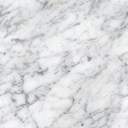 ANEXA LA FORMULARUL DE OFERTĂ Pret  pentru  un  sandviș Data _____/_____/____________________________, in calitate de _____________________, autorizat sa semnez oferta pentru si         (semnatura)in numele ____________________________________.                                    (denumirea/numele ofertantuluiData completarii……………Operator economic, ofertant/ asociat/ subcontractant/ tert sustinator,……………………………………………… (nume, prenume, functie, semnatura autorizat)Data completarii……………Operator economic, ofertant/ asociat/ subcontractant/ tert sustinator,……………………………………………… (nume, prenume, functie, semnatura autorizat)Data completarii……………Operator economic, ofertant/ asociat/ subcontractant/ tert sustinator,……………………………………………… (nume, prenume, functie, semnatura autorizat)Nr. crt.Denumire subcontractantSediul subcontractantuluiCUI subcontractantCodul CAEN aferent activitatii care va fi executata  de catre subcontractantPartea din contract ce urmeaza a fi executata de catre subcontractant Resurse umane pe care le pune la dispozitie subcontractantul(se va specifica numele persoanelor si  pozitia acestora In contract)Resurse tehnice pe care le pune la dispozitie subcontractantul(se va specifica denumirea acestora)1Descrierea serviciilorsubcontractate: conform........... (se va specifica pct. din Acordul de subcontractare in care se gasesc descrise:1. .......2. .......1. ..........2. ..........1Valoare subcontractata (lei, fara TVA):...........1. .......2. .......1. ..........2. ..........1Procent din valoarea totala a contractului:...........1. .......2. .......1. ..........2. ..........1Codurile CPV aferente activitatilor subcontractate: conform.........( se va specifica pct. din Acordul de subcontractare in care se gasesc descrise)1. .......2. .......1. ..........2. ..........11. .......2. .......1. ..........2. ..........….........................................................................................................Total valoare subcontractata:Total valoare subcontractata:Total valoare subcontractata:Total valoare subcontractata:Total valoare subcontractata:...........................................................................Valoarea contractului, conform Formularului de oferta:Valoarea contractului, conform Formularului de oferta:Valoarea contractului, conform Formularului de oferta:Valoarea contractului, conform Formularului de oferta:Valoarea contractului, conform Formularului de oferta:...........................................................................Total % din contract subcontractat:Total % din contract subcontractat:Total % din contract subcontractat:Total % din contract subcontractat:Total % din contract subcontractat:Ofertant principal(lider de asociatie)Asociat 1………………Asociat nNumele/ denumirea asociatuluiNumele persoanei autorizate care semneazaSemnatura autorizataNr. crt.Denumire asociatSediul asociatuluiCUI asociatCodul CAEN aferent activitatii care va fi executata  de catre asociatPartea din contract ce urmeaza a fi executata de catre asociat Resurse umane pe care le pune la dispozitie asociatul(se va specifica numele persoanelor si  pozitia acestora in contract)Resurse tehnice pe care le pune la dispozitie asociatul(se va specifica denumirea acestora)1Descrierea serviciilor executate de asociat: ........... (se va specifica pct. din Contractul  de asociere  in care se gasesc descrise)1. .......2. .......1. ..........2. ..........1Valoarea lucrarilor executate de asociat (lei, fara TVA): ...........1. .......2. .......1. ..........2. ..........1Procent din valoarea totala a contractului: ..........1. .......2. .......1. ..........2. ..........1Codurile CPV aferente serviciilor executate de asociat: ............. (se va specifica pct. din Contractul  de asociere  in care se gasesc descrise) 1. .......2. .......1. ..........2. ..........11. .......2. .......1. ..........2. ..........…............................................................................................................Total valoare care revine asociatilor:Total valoare care revine asociatilor:Total valoare care revine asociatilor:Total valoare care revine asociatilor:Total valoare care revine asociatilor:..............................................................................Valoarea contractului, conform Formularului de oferta:Valoarea contractului, conform Formularului de oferta:Valoarea contractului, conform Formularului de oferta:Valoarea contractului, conform Formularului de oferta:Valoarea contractului, conform Formularului de oferta:...........................................................................Total % din contract executat de catre asociati:Total % din contract executat de catre asociati:Total % din contract executat de catre asociati:Total % din contract executat de catre asociati:Total % din contract executat de catre asociati:Numele, prenumele şi funcţia persoaneicare este imputernicita sa semneze oferta_________________________________________________Data completarii:___/___/______Semnatura si stampilaNr.crt.Denumire GramajPret ( lei fara TVA) 1chiflă/baton                       2Salam cu procent ridicat de carne și  cât mai sărac în aditivi și conservanți/șuncă/bacon/mușchi file/ pastramă			                     3CascavalTOTAL 